Ponudba za mlade december 2018*Praznični program*NE, 23. decembra, ob 18. uri (razprodano)Božični koncert Simfonični orkester in Big Band RTV SlovenijaDirigent: Patrik GrebloGostje: New Swing Quartet Najlepši spirituali in božične skladbe v razkošnih orkestracijahGallusova dvorana, 16, 21, 25, 29, 13* € Ob 15. uri javna generalka, 15, 19, 23 €   -10%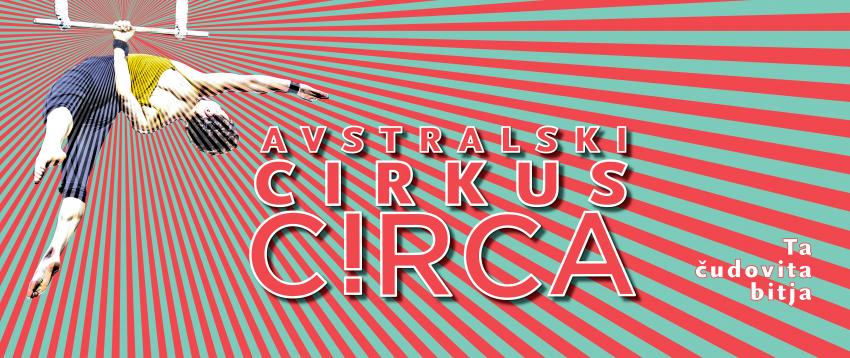 PE, 28. (abonma Veličastnih 7 in za izven), in SO, 29., ob 19.30, NE, 30., ob 18. decembraCirca Contemporary CircusTa čudovita bitjaSpektakel cirkuških veščin Drzni akrobati, ki zmorejo več, kot smo si sploh kdaj lahko predstavljali.Generalni pokrovitelj abonmaja Veličastnih 7: Petrol d.d., LjubljanaPokroviteljica predstave: Pošta SlovenijeMedijska pokroviteljica abonmaja: Delo Sobotna prilogaMedijski pokrovitelj predstave: Delo d.o.o.Spletna medijska pokroviteljica: Parada plesaGallusova dvorana, 20, 24, 28, 32, 17* €;    -20%PE, 28. decembra, ob 20. uriBranko Završan: Brel 40Ponovitev razprodanega koncertaBranko Završan, glas; Uroš Rakovec, kitara; Žiga Golob, kontrabas; Kruno Levačić, bobniKlub CD, 18, 14 €    -10%NE, 30. decembra, ob 17. uriSvet je kot ringarajaLiterarno-glasbena predstava, od 4. letaPokroviteljica kulturnovzgojnega programa: NLB Vita, Življenjska zavarovalnica d.d. LjubljanaLinhartova dvorana, 7'50 €  -10%TO, 1. januarja, ob 18. uri  Novoletni koncert Orkester Slovenske filharmonijeZbor Slovenske filharmonijeDirigent: Philipp von Steinaecker Solistka: Nika Gorič, sopran Program: J. Offenbach, F. von SuppéGallusova dvorana, 19, 22, 27, 32 € GlasbaCankarjevi torki 4. decembra ob 20. uriAutoRynoDavid Konopnicki, kitara; Bertrand Delorme, bas; Cyril Grimaud, bobniCikel The Stone Series, kurator John Zorn11. decembra ob 20. uriMoonlight Sky Miha Petric, kitara; Jan Sever, klavir, klaviature; Janez Moder, bas kitara; Žiga Kožar, bobniKlub CD, posamezni večer 12, 8* €15. januarja ob 20. uriGaye Su AkyolMedijska pokrovitelja: Mladina, Radio ŠtudentKlub CD, 15, 10* €       -20%TO, 11. decembra, ob 19.30Abonma Kromatika in za izven Simfonični orkester RTV SlovenijaDirigent: Rossen MilanovSolistka: Natasha Paremsky, klavirProgram: P. Strahovnik, Prana, za veliki orkester (krstna izvedba); S. Rahmaninov, Koncert za klavir št. 2 v c-molu, op. 18; Dmitrij Šostakovič, Simfonija št. 15 v A-duru, op. 141Gallusova dvorana, 8, 11, 15, 19, 6* €      -20%SR, 12. decembra, ob 19.30Mladi mladim – pevski večer Anea Mercedes Anžlovar sopranNadia Ternifi sopranV sodelovanju z Glasbeno mladino ljubljansko Slovenska filharmonija, 5 € ČE, 13., in PE, 14. decembra, ob 19.30Modri I in II ter za izven Orkester Slovenske filharmonijeDirigent: Alan BuribajevSolist: Franc Kosem, trobentaProgram: A. Borodin, Uvertura k operi Knez Igor; U. Rojko, Koncert za trobento in orkester (krstna izvedba); N. Rimski-Korsakov, Šeherezada, op. 35Gallusova dvorana, 10, 14, 18, 22, 8* €      -20%GledališčePO, 3. decembra, ob 20. uriLepi dnevi v AranjuezuRežija: Igor Pison; igrata: Nataša Barbara Gračner, Ivo BanProdukcija: Slovensko stalno gledališče Trst
Kosovelova dvorana, 18, 14* €       -10%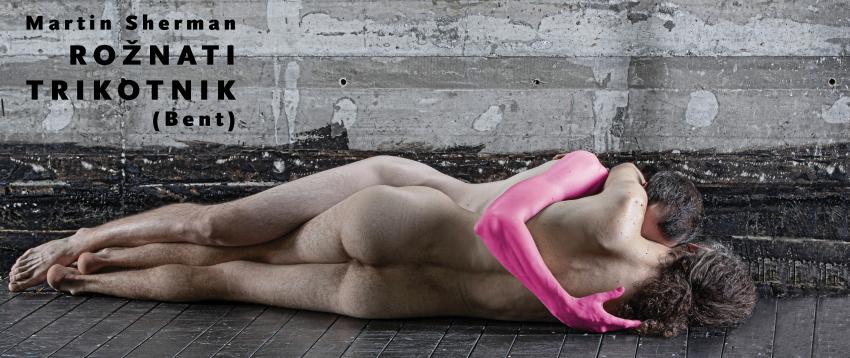 SO, 8., ob 20. (premiera), PE, 14., ob 18. in PO, 17. decembra, ob 20. uri
Martin Sherman
Rožnati trikotnik
Režija: Alen Jelen; igrajo Jurij Drevenšek, Aleš Kranjec, Anže Zevnik, Rok Kravanja, Danijel Malalan in Anđa Rupić, Luca Skadi, Virginia Immaculata; koprodukcija: ŠKUC, Cankarjev dom, Zavod Kolaž
Kosovelova dvorana, 10, 7'50* €   -10%Jugoslovansko dramsko gledališčeČE, 13. decembra, ob 20. uri Alan LightmanEinsteinove sanje Režija: Slobodan Unkovski
Linhartova dvorana, 16, 20, 12* €    -10%PE, 14. decembra, ob 20. uri Dario Fo Naključna smrt nekega anarhistaRežija: Maja Maletković
Linhartova dvorana, 16, 20, 12* €    -10%Pokrovitelj gostovanja: Don Don d.o.o.20%-odstotni popust ob hkratnem nakupu vstopnic za obe predstavi Za otroke in mladino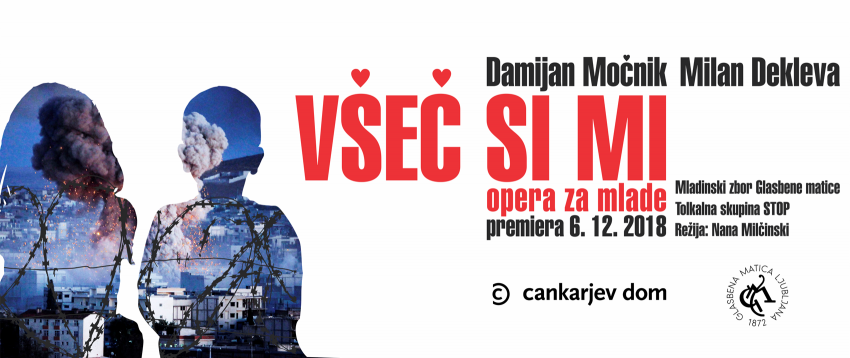 ČE, 6., ob 18. (premiera), SO, 8., ob 15., NE, 9., in ČE, 27. decembra, ob 17. uriVšeč si miOpera za mlade, od 11. letaGlasba, dirigent: Damijan Močnik; libreto: Milan Dekleva; režija: Nana Milčinski; zborovodkinja: Irma Močnik; nastopajo: Mladinski pevski zbor Glasbene matice Ljubljana, Slovenski tolkalni projekt (SToP), študenti Akademije za glasbo UL, dijaki Srednje vzgojiteljske šole, gimnazije in umetniške gimnazije Ljubljana; koprodukcija: Glasbena matica Ljubljana, Cankarjev domLinhartova dvorana, 7'50 €    -10%NE, 16. decembra, ob 18. uriBožični koncert Glasbenega centra E. Willemsa Od 5. letaLinhartova dvorana, 8 €    -10%ČE, 20., in PE, 21. decembra, ob 17. uriGospod in hruškeOperno-baletna pravljica po slovenski ljudski pesmi, od 5. letaGlasba, libreto: Dušan Bavdek; režija: Eva Hribernik; koprodukcija: Slovensko komorno glasbeno gledališče, Cankarjev dom, v sodelovanju z DBUSLinhartova dvorana, 7'50 €    -10%TO, 18. decembra, ob 20. uriFestival Cankar o CankarjuHlapec Jernej in njegova pravicaPo motivih Cankarjevega Hlapca Jerneja in njegove pravice, od 15. letaRežija: Žiga Divjak; nastopajo: Minca Lorenci, Gregor Zorc, Iztok Drabik Jug
Produkcija: Cankarjev dom, AGRFT, v sodelovanju z Univerzo v LjubljaniGlavni pokrovitelj festivala: Gorenje d.d.Štihova dvorana, 7'50 €   -10%RazstavaDo 28. februarja Festival Cankar o CankarjuIvan Cankar in EvropaMed Shakespearom in KafkoKomentirani ogledi ob ČE ob 17. uri: 6. 12. mag. Amir Muratović, 13. 12. dr. Srečo DragošZlata pokroviteljica razstave: Energetika Ljubljana d.o.o. Darovalka: Lekarna LjubljanaGlavni pokrovitelj festivala: Gorenje d.d.Medijski pokrovitelj razstave: Delo d.o.o.Galerija CD, Dvorana Duše PočkajIvan CankarMestni muzej LjubljanaObe razstavi 8, 6*, posamezna 6, 4* €Napovedujemo SO, 5. (razprodano), in TO, 8. januarja, ob 20.30Klemen Slakonja in Big Band RTV SlovenijaDirigent: Lojze Kranjčan Posebni gost: Branko Đurić - Đuro Gallusova dvorana, 15, 18, 22, 26 € ČE, 10., in PE, 11. januarja, ob 19.30Oranžni I in II ter za izven Orkester Slovenske filharmonijeDirigent: Michael WendebergSolista: Rinnat Moriah, sopran; Jean-Frédéric Neuburger, klavirProgram: V. Žuraj, Richard StraussGallusova dvorana, 12, 18, 23, 28, 10* €     -20%Festival Maribor je našPO, 14., in SR, 16. januarja, ob 19. uri  G. Verdi: AidaVelika opera v štirih dejanjih Solisti, zbor, orkester in baletni ansambel SNG MariborDirigent: Francesco Rosa; režija: Pier Francesco Maestrini; koreografija: Edward ClugKoprodukcija: SNG Maribor, Cankarjev dom Gallusova dvorana, 16, 18, 25, 30, 14* €     -20%SO, 19. januarja, ob 19.30  Peer GyntBalet po motivih drame Henrika IbsenaBalet, zbor in orkester Opere in baleta SNG Maribor Koreografija: Edward Clug; glasba: Edvard GriegProdukcija: Balet SNG Maribor Spletna medijska pokroviteljica: Parada plesaGallusova dvorana, 15, 18, 20, 24, 13* €      -20%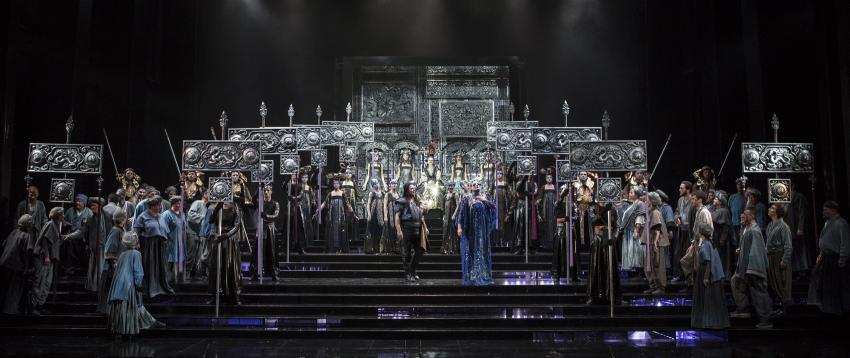 PE, 25., ob 19. in NE, 27. januarja, ob 18. uri  G. Puccini: TurandotOpera v treh dejanjihSolisti, zbor, orkester in baletni ansambel SNG MariborLibreto: Giuseppe Adami, Renato Simoni; dirigent: Loris Voltolini; režija: Fillippo TononGallusova dvorana, 16, 18, 25, 30, 14* €     -20%TO, 22. januarja, ob 19.30Abonma Veličastnih 7 in za izvenSmrt v BenetkahBaletna predstava po motivih novele Thomasa Manna Balet SNG MariborGlasba: Gustav Mahler; koreografija: Valentina TurcuGeneralni pokrovitelj abonmaja Veličastnih 7: Petrol d.d., LjubljanaMedijska pokroviteljica abonmaja Delo: Sobotna prilogaSpletna medijska pokroviteljica: Parada plesaGallusova dvorana, 24, 20, 18, 15, 13* €      -20%SR, 30. januarja, ob 19.30Somrak bogovGledališka predstava po filmskem scenariju Luchina Viscontija, Enrica Mediolija, Nicole Badalucca Drama SNG MariborRežija: Dalibor MatanićLinhartova dvorana, 20, 15, 12* €     -10%NE, 20. januarja, ob 20. uri Zlati abonma in za izven Slovaška filharmonija in Slovaški filharmonični zbor Dirigent: Rastislav ŠtúrSolisti: Kateřina Kněžíková, Ludovít Ludha, Adam PlachetkaProgram: Antonín Dvořák, Mrtvaški ženin, kantata op. 69 Glavni pokrovitelj abonmaja: Mercator d.d. Gallusova dvorana, 25, 38, 52, 62 €    -10%TO, 29. januarja, ob 19.30Srebrni abonma in za izven Richard Goode klavir Program: J. S. Bach, A. Berg, L. van Beethoven, F. ChopinGallusova dvorana, 15, 17, 20, 24, 12* €     -20%SO, 23. februarja, ob 20. uriSvetlana MakarovičNamesto rožVeliki koncert avtorskih šansonov Gostje: Iztok Mlakar, Tomaž Mihelič Marlena, Andrej Rozman Roza, Ivan Rupnik, Janja Majzelj, Miha Bezeljak, Višnja Fičor, Ivan Peternelj, Anja Novak, Martina FeriGallusova dvorana, 17, 20, 24, 28, 14* €     -10%